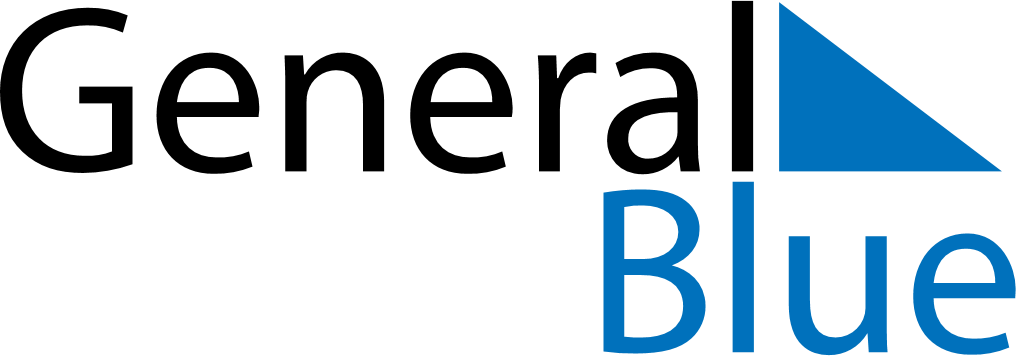 Weekly CalendarNovember 7, 2021 - November 13, 2021Weekly CalendarNovember 7, 2021 - November 13, 2021Weekly CalendarNovember 7, 2021 - November 13, 2021Weekly CalendarNovember 7, 2021 - November 13, 2021Weekly CalendarNovember 7, 2021 - November 13, 2021Weekly CalendarNovember 7, 2021 - November 13, 2021SUNDAYNov 07MONDAYNov 08TUESDAYNov 09WEDNESDAYNov 10THURSDAYNov 11FRIDAYNov 12SATURDAYNov 13